Протокол публичных слушаний проекту решения Совета Старобугадинского сельского поселения Актанышского муниципального района Республики Татарстан «О внесении изменений в Правила землепользования и застройки муниципального образования «Старобугадинское сельское поселение» Актанышского муниципального района Республики Татарстан»	с. Старые Бугады                                                                      «12» июля 2021 г.Публичные слушания прошли в 17:00 часов по адресу: Республика Татарстан, Старобугадинское сельское поселение, с. Старые Бугады ул. Центральная, д. 58, МБУ «Старобугадинский СДК».Присутствовали:1.Председатель комиссии: Фаттахов И.Ф. Глава-Председателя Совета Старобугадинского сельского поселения Актанышского муниципального района Республики Татарстан;2. Член комиссии: Мирзаянов И.М.. -  Депутат Совета Старобугадинского сельского поселения;3.Секретарь: Ахметова Р.М. – секретарь Исполнительного комитета Старобугадинского сельского поселения Актанышского муниципального района Республики Татарстан;4.  Член комиссии: Нурымов Ф.Н.. зав.ферма ООО «Тамыр»;5. Член комиссии: Гарипов Р.Ф.– начальник отдела инфраструктурного развития исполнительного комитета Актанышского муниципального района. 7. Жители Старобугадинского сельского поселения Актанышского муниципального района Републики Татарстан.Повестка дня:1. О внесении изменений в  Правила землепользования и застройки муниципального образования «Старобугадинское сельское поселение»  Актанышского муниципального района Республики Татарстан, в соответствии со статьей 33 Градостроительного кодекса Российской Федерации, пунктом 20 части 1 статьи 14 Федерального закона от 6 октября 2003 года № 131-ФЗ «Об общих принципах организации местного самоуправления в Российской Федерации», Уставом Старобугадинского сельского поселения Актанышского муниципального района Республики Татарстан,  утвержденным Решением Совета Старобугадинского сельского поселения Актанышского муниципального района Республики Татарстан от 17.12.2013 № 16,  «Об утверждении Правил землепользования и застройки муниципального образования «Старобугадинское сельское поселение» Актанышского муниципального района Республики Татарстан», следующие изменения:        раздел «Градостроительные регламенты. Жилые зоны.» статьи 35.1. «Виды территориальных зон, обозначенных на карте градостроительного зонирования» дополнить пунктом 3 следующего содержания:         «3. Предельные размеры земельных участков:         Минимальный размер земельных участков с видом разрешенного использования «индивидуальное жилищное строительство», «для ведения личного подсобного хозяйства» – 1 000 кв.м.                    Максимальный размер земельных участков с видом разрешенного использования «индивидуальное жилищное строительство» – 2500 кв.м, «для ведения личного подсобного хозяйства» – 5000 кв.м.». 2. Принятие решения по указанному вопросу.Выступали:Председатель комиссии – Фаттахов И.Ф. ознакомил присутствующих с порядком проведения публичных слушаний и регламентом выступлений. Секретарь комиссии – Ахметова Р.М. информировала присутствующих о том, что данные были размещены на специально оборудованных информационных стендах в н.п. Старые Бугады в здании Дома культуры, на  информационных стендах.Член комиссии – Нурымов Ф.Н. ознакомил присутствующих о необходимости приведения основных видов разрешенного использования Правил землепользования и застройки муниципального образования «Старобугадинское сельское поселение»  Актанышского муниципального района Республики Татарстан, в соответствии со статьей 33 Градостроительного кодекса Российской Федерации, пунктом 20 части 1 статьи 14 Федерального закона от 6 октября 2003 года № 131-ФЗ «Об общих принципах организации местного самоуправления в Российской Федерации», Уставом Старобугадинского сельского поселения Актанышского муниципального района Республики Татарстан. Участники публичных слушаний предложений и замечаний, касающихся рассматриваемого вопроса, для включения их в протокол публичных слушаний не выразили.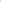 После обсуждения решили одобрить внесение изменений в раздел «Градостроительные регламенты. Жилые зоны.» статьи 35.1. «Виды территориальных зон, обозначенных на карте градостроительного зонирования» дополнить пунктом 3 следующего содержания:         «3. Предельные размеры земельных участков:         Минимальный размер земельных участков с видом разрешенного использования «индивидуальное жилищное строительство», «для ведения личного подсобного хозяйства» – 1 000 кв.м.                    Максимальный размер земельных участков с видом разрешенного использования «индивидуальное жилищное строительство» – 2500 кв.м, «для ведения личного подсобного хозяйства» – 5000 кв.м.».         Итоги публичных слушаний:Публичные слушания по рассмотрению проекта решения Совета Старобугадинского сельского поселения Актанышского муниципального района Республики Татарстан «О внесении изменений в  Правила землепользования и застройки муниципального образования «Старобугадинское сельское поселение»  Актанышского муниципального района Республики Татарстан считать состоявшимися.Председатель                                                                          И.Ф.Фаттахов.Секретарь                                                                                 Р.М.Ахметова.Заключение о результатах проведения публичных слушаний по проекту решения Совета Старобугадинского сельского поселения Актанышского муниципального района Республики Татарстан «О внесении изменений в Правила землепользования и застройки муниципального образования «Старобаугадинское сельское поселение»  Актанышского муниципального района Республики Татарстан»с. Старые Бугады	                                                                «12» июля 2021 г.Публичные слушания прошли в 17:00 часов по адресу: Республика Татарстан, Старобугадинское сельское поселение, с. Старые Бугады ул. Центральная, д. 58, МБУ «Старобугадинский СДК».Предмет публичных слушаний: Обсуждение проекта решения Совета Старобугадинского сельского поселения Актанышского муниципального района Республики Татарстан «О внесении изменений в Правила землепользования и застройки муниципального образования «Старобугадинское сельское поселение»  Актанышского муниципального района Республики Татарстан»         раздел «Градостроительные регламенты. Жилые зоны.» статьи 35.1. «Виды территориальных зон, обозначенных на карте градостроительного зонирования» дополнить пунктом 3 следующего содержания:         «3. Предельные размеры земельных участков:         Минимальный размер земельных участков с видом разрешенного использования «индивидуальное жилищное строительство», «для ведения личного подсобного хозяйства» – 1 000 кв.м.                    Максимальный размер земельных участков с видом разрешенного использования «индивидуальное жилищное строительство» – 2500 кв.м, «для ведения личного подсобного хозяйства» – 5000 кв.м.».  Информация о проведении публичных слушаний опубликована на официальном сайте Актанышского муниципального района https://Aktanysh.tatarstan.ru в разделе «Старобугадинское сельское поселение».В период публичных слушаний с  «12» июня  2021  г. по «12» июля 2021 г. предложений и замечаний по вышеуказанному проекту в Исполнительный комитет Старобугадинского сельского поселения Актанышского муниципального района Республики Татарстан не поступало.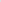 Во время проведения публичных слушаний «12» июля  2021 г. не поступило замечаний и предложений от участников публичных слушаний.Выводы и рекомендации о результатах проведения публичных слушаний по проекту решения Совета Старобугадинского сельского поселения Актанышского муниципального района Республики Татарстан «О внесении изменений в  Правила землепользования и застройки муниципального образования «Старобугадинское сельское поселение»  Актанышского муниципального района Республики Татарстан»:1. Рассмотрев предоставленные материалы по вышеуказанному проекту, протокол публичных слушаний, замечания и предложения участников публичных слушаний, считать, что процедура проведения публичных слушаний соблюдена и соответствует требованиям действующего законодательства Российской Федерации и муниципальным правовым актам. В связи, с чем признать публичные слушания по рассмотрению проекта решения Совета Старобугадинского сельского поселения Актанышского муниципального района Республики Татарстан «О внесении изменений в  Правила землепользования и застройки муниципального образования «Старобугадинское сельское поселение»  Актанышского муниципального района Республики Татарстан», состоявшимися.2. Рекомендовать Совету Старобугадинского сельского поселения Актанышского муниципального района Республики Татарстан обратиться в Совет Актанышского муниципального района по внесению в Правила землепользования и застройки муниципального образования «Старобугадинское сельское поселение» Актанышского муниципального района Республики Татарстан следующих изменений:раздел «Градостроительные регламенты. Жилые зоны.» статьи 35 «Виды территориальных зон, обозначенных на карте градостроительного зонирования» дополнить пунктом 3 следующего содержания:         «3. Предельные размеры земельных участков:         Минимальный размер земельных участков с видом разрешенного использования «индивидуальное жилищное строительство», «для ведения личного подсобного хозяйства» – 1 000 кв.м.                    Максимальный размер земельных участков с видом разрешенного использования «индивидуальное жилищное строительство» – 2500 кв.м, «для ведения личного подсобного хозяйства» – 5000 кв.м.». Приложение:Протокол публичных слушаний от «12»июля 2021 г.